Appendix AIOutlet Survey Email to GranteesEnglish only{Date}{FIRST NAME} {LAST NAME}	{STREET ADDRESS}{CITY}, {STATE} {ZIP CODE}Dear {FIRST NAME} {LAST NAME}:REMINDERFive weeks ago, we mailed the FINI Outlet Survey to all outlets offering [NAME OF INCENTIVE].  We are pleased to inform you that all but the following outlets completed and returned the survey to us:Please follow-up with the outlet manager for the outlets listed above, with a request to complete the survey and send it back to us as soon as possible.If they need another copy of the survey, please have them call 1-XXX-XXX-XXXX, and we will be happy to mail it directly to them.Thank you for your assistance!Sincerely,PROJECT DIRECTOR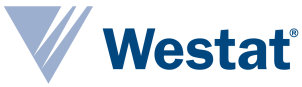 